     Na rok szkolny 2023/2024 planujemy nabór do klas: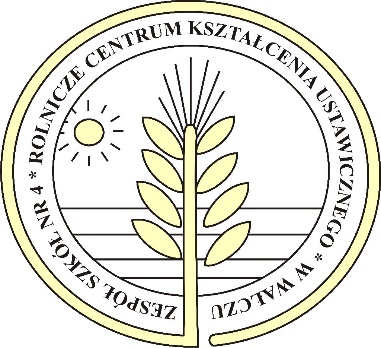 Technik informatyk Technik ekonomistaTechnik hotelarstwaTechnik żywienia i usług gastronomicznychTechnik organizacji turystykiTechnik urządzeń i systemów energetyki odnawialnejW rekrutacji do technikum na rok szkolny 2023/2024 można uzyskać 200 punktów:100 punktów z egzaminu ósmoklasisty,100 punktów za świadectwo i dodatkowe konkursy.100 punktów za wyniki egzaminu ósmoklasisty przeliczone na punkty:– wynik przedstawiony w procentach z:polskiego,matematyki– mnoży się przez 0,35– wynik przedstawiony w procentach z języka obcego nowożytnego mnoży się przez 0,372 punkty za oceny ze świadectwa ukończenia szkoły. Punkty liczone są według zasady:celujący…………. 18 punktówbardzo dobry…… 17 punktówdobry…………….. 14 punktówdostateczny……… 8 punktówdopuszczający….. 2 punktyPrzedmioty punktowane na poszczególnych kierunkach:Technik informatyk (j.polski, j.obcy, matematyka, informatyka)Technik ekonomista (j.polski, j.obcy, matematyka, informatyka)Technik hotelarstwa (j.polski, j.obcy, matematyka, geografia)Technik żywienia i usług gastronomicznych (j.polski, j.obcy, matematyka, biologia)Technik organizacji turystyki (j.polski, j.obcy, matematyka, geografia)Technik urządzeń i systemów energetyki odnawialnej (j.polski, j.obcy, matematyka, geografia)Do 28 punktów za wszystkie osiągnięcia ucznia:Świadectwo ukończenia szkoły podstawowej z wyróżnieniem („pasek”) – 7 punktów.Uzyskanie w zawodach wiedzy będących konkursem o zasięgu ponadwojewódzkim organizowanym przez kuratorów oświaty na podstawie zawartych porozumień:Tytuł finalisty konkursu przedmiotowego – 10 punktów.Tytuł laureata konkursu tematycznego lub interdyscyplinarnego – 7 punktów.Tytuł finalisty konkursu tematycznego lub interdyscyplinarnego – 5 punktów.Uzyskanie w zawodach wiedzy będących konkursem o zasięgu wojewódzkim organizowanym przez kuratora oświaty:dwóch lub więcej tytułów finalisty konkursu przedmiotowego – 10 punktów,dwóch lub więcej tytułów laureata konkursu tematycznego lub interdyscyplinarnego – 7 punktów,dwóch lub więcej tytułów finalisty konkursu tematycznego lub interdyscyplinarnego – 5 punktów,tytułu finalisty konkursu przedmiotowego – 7 punktów,tytułu laureata konkursu tematycznego lub interdyscyplinarnego – 5 punktów,tytułu finalisty konkursu tematycznego lub interdyscyplinarnego – 3 punkty.Uzyskanie wysokiego miejsca w zawodach wiedzy innych niż wyżej wymienione, artystycznych lub sportowych, organizowanych przez kuratora oświaty lub inne podmioty działające na terenie szkoły, na szczeblu:międzynarodowym – 4 punkty,krajowym – 3 punkty,wojewódzkim – 2 punkty,powiatowym – 1 punkt.W przypadku gdy kandydat ma więcej niż jedno szczególne osiągnięcie z takich samych zawodów wiedzy, artystycznych i sportowych, wymienionych na świadectwie ukończenia szkoły, maksymalna liczba punktów możliwych do uzyskania za wszystkie osiągnięcia wynosi 18 punktów.Osiągnięcia w zakresie aktywności społecznej, w tym na rzecz środowiska szkolnego, w szczególności w formie wolontariatu – 3 punkty.Uwaga: Punkty są sumowane do liczby maksymalnej 28. Osiągnięcia te muszą być udokumentowane stosownym wpisem na świadectwie ukończenia szkoły.